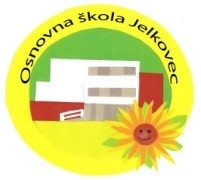 Temeljem odredbi Statuta Osnovne škole Jelkovec i temeljem odredbi Zakona o pravu na pristup informacijama Osnovna škola Jelkovec donosiPROTOKOL O KOMUNICIRANJU ELEKTRONIČKOM POŠTOMUčitelji i djelatnici OŠ Jelkovec te roditelji i staratelji učenika nisu dužni komunicirati elektroničkom poštom. Obveza učitelja, stručnih suradnika i ravnateljice je održavati individualne informativne razgovore.Donošenje ovog Protokola je u svrhu bolje, uspješnije i afirmativnije komunikacije između roditelja i učitelja. Protokol jasno definira pravila pisane komunikacije elektroničkim putem. Svrha je Protokola bolja komunikacija i definiranje pravila koja će spriječiti nesporazume i zlouporabu komunikacije. Protokol daje mogućnost upozorenja onima koji se ne pridržavaju dogovorenih pravila komunikacije.Učitelji moraju za elektroničku komunikaciju koristiti svoje službene adrese elektroničke pošte. Komunikacija u kojoj se elektronička pošta šalje s bilo koje adrese koja nije skole.hr adresa, smatra se neslužbenom i ne može se razmatrati. Službene obavijesti poslane na skole.hradrese smatraju se dostavljenima.1. Opće informacije, hitne i kratke obavijesti su sadržaji primjereni za komunikaciju elektroničkom poštom. Svaki razrednik prilagođuje količinu i vrstu općih informacija koju šalje roditeljima prema ovom Protokolu te ih upoznaje na prvom roditeljskom sastanku.Djelatnici škole elektroničkom poštom mogu slati samo informacije kao:- raspored- termin informacija- obavijesti o izvanučioničkoj nastavi- termin roditeljskog sastanka- obavijesti o školskim priredbama i događajima u razredu i/ili školi- obavijesti o početku i kraju nastave- obavijesti o neradnim i/ili nenastavnim danima- obavijesti o zaraznim bolestima, cijepljenju i sistematskom pregledu.Roditelji bi trebali elektroničkom poštom slati samo informacije kao:- obavijest o izostanku učenika s nastave, uz navođenje razloga izostanka- upit o organizaciji rada- najavu osobnog dolaska na informacije zbog odgojnog ili obrazovnog problema- zamolbu za terminom izvanrednih individualnih informacija2. Sadržaji koji nisu primjereni za elektroničku komunikaciju i koje je nužno rješavati osobnim razgovorom su sve informacije o odgojnim i/ili obrazovnim problemima učenika, povjerljive informacije ili bilo koji razgovor o radu učitelja.Učitelj ne smije elektroničkom poštom slati ili tražiti:- podatke o bodovima i uspjehu na ispitima- obavijesti o lošem odgojno-obrazovnom statusu učenika- informacije o drugim učenicima/roditeljima- informacije o drugim učiteljimaRoditelj ne bi trebao elektroničkom poštom slati ili tražiti:- informacije o nesuglasicama među roditeljima- informacije o socijalizacijskim problemima učenika poput vršnjačkog nasilja- - informacije o uspjehu učenika- informacije o domaćoj zadaći i/ili lektiri- osobne osvrte i stavove o neposrednom odgojno-obrazovnom radu (npr. nastavi)- informacije o incidentnim situacijama- prigovore i pritužbe zbog nezadovoljstva ocjenama i/ili nekom odlukom učitelja u odgojno-obrazovnom procesu3. Poželjna komunikacija podrazumijeva jezgrovitost, jasnoću, pristojnost i međusobno uvažavanje i poštivanje. Ima oblik i obilježja službene komunikacije (oslovljavanje, pozdrav) te uljudan i afirmativan ton. Ne podrazumijeva pisanje velikim tiskanim slovima koja simboliziraju povišen ton.4. Učitelji, djelatnici škole te roditelji mogu poslati elektroničku poštu u radnom vremenu, a učitelji i djelatnici škole trebaju odgovoriti na istu, ako je potrebno, u svom radnom vremenu.5. Učitelj, djelatnici škole i roditelji mogu očekivati odgovor na žurne upite u roku od 48 sati isključivo radnim danom. Hitni upiti ili informacije podrazumijevaju one informacije za koje odgovor nema svrhu nakon 48 sati. Za sve ostale obavijesti ili informacije u tjednu odgovor je predviđen do kraja radnog tjedna.6. S obzirom da je elektronička pošta namijenjena izmjeni kratkih informacija, jedan odlomak od maksimalno 10 rečenica obavijesti smatra se primjerenom duljinom upita i odgovora.7. Ako obavijest zaprimljena elektroničkom poštom sadrži elemente nasilne komunikacije poput prijetnje, omalovažavanja, iznošenja neprovjerenih činjenica i sl. te nije afirmativna, komunikaciju treba prekinuti pozivanjem osobe na individualni informativni razgovor uz pozivanje na odredbe ovoga Protokola. U slučaju nasilne elektroničke i druge komunikacije, nužno je savjetovati se s članicama stručne službe. Poželjno je da dogovorenom razgovoru prisustvuje netko od stručnih suradnika škole.8. Ako se učitelj ili roditelj ne pridržavaju Protokola o elektroničkoj komunikaciji škole, potrebno ih je opetovano uputiti na isti te na čitanje istoga s obzirom da se radi o službenom dokumentu koji propisuje postupanje.9. Individualni informativni razgovori trebaju imati prednost pred komunikacijom elektroničkom poštom jer je razgovor i živa riječ nezamjenjiv temelj suradničkom odnosu roditelja i djelatnika škole. Savjetodavni rad moguć je samo kroz usmenu komunikaciju. Tijekom usmenoga razgovora lakše je izbjeći dvosmislenost u izražavanju, što je česta pojava u pisanom neverbalnom komuniciranju koja može biti uzrok nesporazuma i nepotrebnih tenzija.Protokol je pročitan na 1. sjednici Učiteljskoga vijeća 02.09.2022. te se smatra usvojenim.									Ravnateljica:									Ljiljana Lepan Babić, prof.